
Schooljaar 2024-2025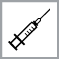 Beste ouder/voogd,Beste leerling,De Vlaamse overheid biedt als bescherming tegen difterie, tetanus en pertussis een gratis herhalingsvaccin aan voor leerlingen in het 3e jaar secundair onderwijsleerlingen in het buitengewoon onderwijs, geboren in 2010Bescherming tegen 3 ziektenDifterie (kroep) kan een ernstige ontsteking van keel en luchtwegen veroorzaken met verstikkingsgevaar. Ook hart en zenuwen zijn soms aangetast.Tetanus (klem) veroorzaakt prikkeling van de zenuwcellen, waardoor ernstige en pijnlijke spierkrampen ontstaan en ademhalen onmogelijk kan worden.Pertussis (kinkhoest) veroorzaakt hevige hoestbuien en gierende ademhaling. Vooral voor baby’s is het een ernstige ziekte,. Adolescenten en volwassenen zijn de belangrijkste infectiebron voor jonge baby’s die nog niet voldoende gevaccineerd zijn.Vaccinatie is de beste bescherming tegen deze ziekten. Voor een langdurige bescherming is dit herhalingsvaccin nodig. Een herhalingsvaccin tegen difterie, tetanus en kinkhoest wordt om de 10 jaar aanbevolen.Vaccinatie1 prik in de bovenarm.Reacties na de vaccinatiesNa de vaccinatie kan je last krijgen van:een rode zwelling op de plaats van de prik, soms zwelling van de hele bovenarmeen pijnlijke plek op de plaats van de prikeen grieperig gevoel of lichte koortsbraken, diarree en buikpijngewrichtspijnrode huiduitslagDeze reacties zijn normaal en verdwijnen na enkele dagen. Neem contact op met de huisarts als de klachten langer blijven duren of ernstiger zijn.Een vaccin kan, zoals elk geneesmiddel, bijwerkingen hebben. De kans dat een vaccin een ernstige bijwerking veroorzaakt, is heel klein.Wie vaccineert?De arts of verpleegkundige van het CLB vaccineert. De vaccinatie is gratis.CLB vaccineert  enkel als er een geldige (mondelinge of schriftelijke) toestemming is én er geen tegenaanwijzingen zijn voor vaccinatie.Bij de huisarts is het vaccin ook gratis, maar moet de raadpleging wel betaald worden Toestemming voor vaccinatieNiet alleen de mening en keuze van de ouders maar ook die van de leerling is belangrijk. Bespreek daarom deze toestemming samen met je kind. Geef de ingevulde toestemmingsbrief af op school. VaccinnetHet CLB registreert de vaccins die het toedient in Vaccinnet. Zo kan ook de huisarts zien welk vaccin je kind kreeg. Via www.mijngezondheid.be kan je dit ook zelf nakijken.Vaccins die niet door CLB worden aangebodenHet Vlaamse vaccinatieschema wordt bij schoolgaande kinderen gratis aangeboden via het CLB. Er bestaan nog andere vaccins. Voor meer informatie hierover kan je terecht bij de (huis)arts. VragenHeb je nog vragen, bel naar het CLB: ………………Of surf naar www.laatjevaccineren.be, de website van de Vlaamse overheid over vaccinaties.Met dank voor de medewerking,De CLB-arts en CLB-verpleegkundigeTOESTEMMINGSBRIEF difterie-tetanus-pertussis (Boostrix®)
Naam + voornaam van de leerling: ……………………………………………………………….Geboortedatum: …../…../…..School + klas: ……………………………..Telefoonnummer waarop je overdag bereikbaar bent: ………………………………………………………..* De toestemming voor vaccinatie kan gegeven worden door een meerderjarige leerling, een wettelijke ouder of een wettelijke voogd. Indien het CLB inschat dat de minderjarige leerling bekwaam is, kan hij/zij ook zelf toestemming geven voor vaccinatie.Kruis de gewenste keuze aan. Ik wil  mijn kind gratis laten vaccineren tegen difterie, tetanus enpertussis door het CLB. Ik wil mijn kind laten vaccineren door de huisarts.     Vergeet  niet de (huis)arts te verwittigen. Zo kan hij/zij het vaccin vooraf bestellen. Het herhalingsvaccin tegen difterie–tetanus-pertussis werd al gegeven op: …../…../….. Ik wil mijn kind niet laten vaccineren. Ik heb de informatie over het vaccin en over de ziekten waartegen het vaccin beschermt gelezen. Ik heb ook de kans gekregen om de vaccinatie te bespreken en vragen te stellen.Let op! De volgende vragen helpen ons om een mogelijke tegenaanwijzing voor vaccinatie op te sporen. Kruis het juiste antwoord aan.Datum: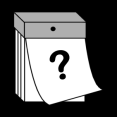 Naam en handtekening van de wettelijke ouder of voogd*: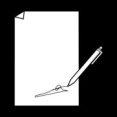 